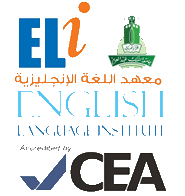 Student’s Name: ________________		Level: 102 			    Section: _________Grammar Section (Unit 2)Choose the correct answer:We ______________ near the city centre these days.a. lives 		b. lived 			c. living 			d. live They ______________ in a bank.  a. work 		b. is working 			c. works 			d. workingSara ______________ to school by bus everyday.a. go 			b. goes 			c. going is 			d. goingWould you like ______________ a cup of coffee? a. to have 		b. have 			c. having 			d. hasAre you interested in ______________ some sights?a. see 			b. seeing 			c. sees 				d. sawVocabulary Section (Unit 2)Choose the correct answer:I eat ______________ apple everyday.a. a 			b. an 				c. some 			d. severalShe bought ______________ magazines. a. a 			b. an 				c. some 			d. a lotI have two sisters. I love ______________ both.a. he 			b. them 			c. her 				d. hisShe is from China. She speaks______________.a. Italian 		b. Spanish 			c. English 			d. ChineseHe ordered ______________ perfume from Paris.a. British 		b. Irish 			c. Swiss 			d. French